Ore City Independent School District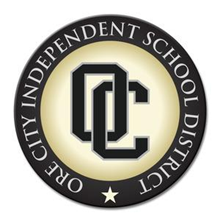 100 Rebel Rd., Ore City, Texas  75683School Health Advisory Council AgendaDecember 13, 2018, 4:00pm Welcome/Agenda HandoutMinutes of Previous Meeting 10-24-18 HandoutUpdated/Board-Approved Wellness Plan Report: Breath of Life Mobile Unit, Carter Blood Drive, Senior Meningitis Shot ClinicCanned Food Drives, Distracted Driving Program, Narcan in Schools Upcoming Events: Blood Drive (2/11/19), Staff B12 Shots (1/9/18 and 2/6/18)/Blood Screenings (2/6/19), Mobile Mammogram (2/7/19) Questions, Concerns, CommentsNext Meeting: Tuesday, February 19, 2019 at 4:00pm in the Board Room